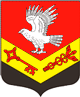 Муниципальное образование«ЗАНЕВСКОЕ   ГОРОДСКОЕ   ПОСЕЛЕНИЕ»Всеволожского муниципального района Ленинградской областиАДМИНИСТРАЦИЯПОСТАНОВЛЕНИЕ04.08.2021	№ 685д. ЗаневкаО выделении специальных мест для размещения агитационных материалов и организации встреч кандидатов в депутаты с избирателямиВ соответствии со ст.53; ст. 54 п.7,8,10 Федерального закона от 12.06.2002 года № 67-ФЗ «Об основных гарантиях избирательных прав и права на участие в референдуме граждан Российской Федерации», в связи с проведением выборов депутатов в Государственную Думу Федерального Собрания Российской Федерации, депутатов Законодательного собрания Ленинградской области, 19 сентября 2021 года, а также в целях информирования представителей и доверенных лиц кандидатов, администрация муниципального образования «Заневское городское поселение» Всеволожского муниципального района Ленинградской областиПОСТАНОВЛЯЕТ:Определить на территории муниципального образования «Заневское городское поселение» Всеволожского муниципального района Ленинградской области специальные места, удобные для размещения печатных агитационных материалов (Приложение 1).Определить места для организации встреч кандидатов в депутаты с избирателями (Приложение 2).3. Запретить размещать, расклеивать, вывешивать различные объявления, плакаты, афиши и другую печатную продукцию и рукописную продукцию на стенах зданий и жилых домов, заборах и других ограждениях, столбах, деревьях, общественных и других специально не отведенных для этого местах.4. Начальнику сектора и главному специалисту по ЖКХ и благоустройству, начальнику сектора организационной работы администрации «Заневское городское поселение» Всеволожского муниципального района Ленинградской области в случае нарушения данного постановления гражданами или организациями направлять материалы в административную комиссию администрации МО «Всеволожский муниципальный район».5. Обеспечение безопасности при проведении агитационных публичных мероприятий осуществляется в соответствии с законодательством Российской Федерации.6. Настоящее постановление вступает в силу после его подписания.7. Опубликовать данное постановление в газете «Заневский Вестник».8. Контроль за исполнением данного постановления возложить на заместителя главы администрации  Гречиц В.В.Глава администрации	А.В. ГердийПриложение 1к постановлению администрацииМО «Заневское городское поселение»от  04.08.2021  №  685П Е Р Е Ч Е Н Ьспециальных мест, определённых для размещения печатных агитационных материалов на установленных информационных стендах на территории МО Заневское городское поселение» Всеволожского муниципального района ленинградской областиПриложение 2к постановлению администрацииМО «Заневское городское поселение»от  04.08.2021  №  685П Е Р Е Ч Е Н Ьспециальных мест, определённых для организации встреч кандидатов в депутаты с избирателями№п/пМеста для размещения печатных агитационных материаловАдресИнформационный стендгп. Янино-1, ул. Заневская, д. 1Информационный стендгп. Янино-1, ул. Новая, д. 10Информационный стендд. Хирвости, ул. Бассейная, д. 26;Информационный стендд. Суоранда, ул. Строителей, д. 19Информационный стендд. Янино-2, д. 99 бИнформационный стендд. Новосергиевка (напротив д. 17)Информационный стендг. Кудрово, парк «Оккервиль»Информационный стендг. Кудрово, ул. Центральная, д. 52,  корп. 2№п/пПомещение для проведения агитационных мероприятий в форме собранияАдрес помещения1.МБУ «Янинский» КСДЦ гп. Янино-1, ул. Шоссейная, д. 46